Publicado en Madrid  el 18/06/2018 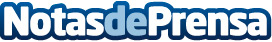 ARHOE, 15 años sensibilizando con propuestas hacia unos horarios racionales en EspañaARHOE-Comisión Nacional para la Racionalización de los Horarios Españoles, entidad de la que forman parte representantes de más de cien instituciones y entidades destacadas de nuestro país, cumple su decimoquinto aniversario.Durante estos quince años, la Comisión Nacional ha trabajado intensamente para sensibilizar a la sociedad española sobre la importancia de modificar nuestros horarios para hacerlos más racionales y acordes con los de los otros países de la Unión EuropeaDatos de contacto:Arancha Ruizcomunicacion917034265Nota de prensa publicada en: https://www.notasdeprensa.es/arhoe-15-anos-sensibilizando-con-propuestas Categorias: Nacional Sociedad Madrid Recursos humanos http://www.notasdeprensa.es